 DEPARTAMENTO: IDENTIFICAÇÃO DA DISCIPLINA:   EMENTA:   BIBLIOGRAFIA: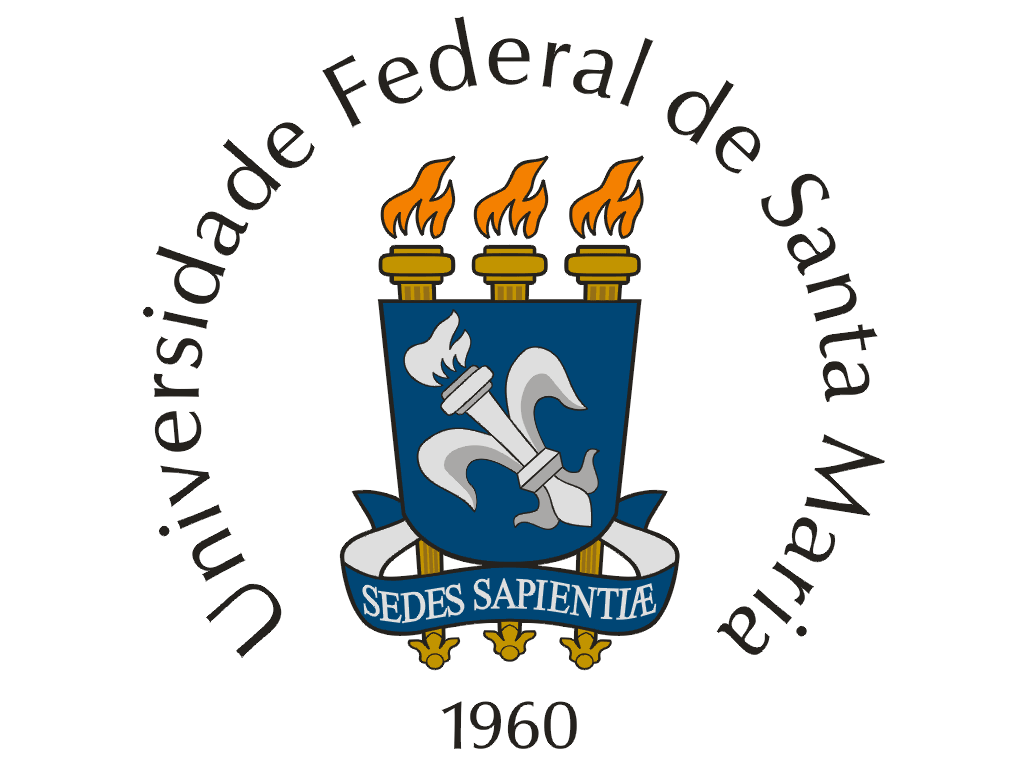 UNIVERSIDADE FEDERAL DE SANTA MARIAPROGRAMA DE DISCIPLINAQUÍMICACÓDIGONOME (CARGA HORÁRIA - CRÉDITOS)CARÁTERQMC968Docência Orientada - Mestrado (30-2)EletivaDisciplina de cursos de graduação em Química, ministrada por alunos de Mestrado sob a supervisão presencial do Professor (que deve pertencer ao quadro de Docentes do PPGQ) responsável pela disciplina. O plano de trabalho, já previsto na ementa da disciplina de graduação deve ser aprovado pela coordenação do curso de graduação e pelo Departamento de Química. A carga horária ministrada pelos discentes de Mestrado não poderá ultrapassar 30% da carga horária total da disciplina. Cada disciplina da graduação não poderá ter mais que um discente matriculado em Docência Orientada.Indicada pelo docente responsável da disciplina.